                                                                                                          ПРОЕКТ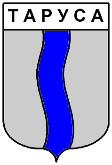 ГОРОДСКАЯ ДУМА ГОРОДСКОГО ПОСЕЛЕНИЯ «ГОРОД ТАРУСА»четвертого  созыва РЕШЕНИЕ  «       »   января  2024 г.                                                                                                     №___            На основании Федерального закона от 06.10.2023 № 131-ФЗ «Об  общих принципах организации местного самоуправления в Российской Федерации», заслушав отчет главы администрации городского поселения «Город Таруса» С.А. Манакова об итогах социально-экономического развития муниципального образования городское поселение «Город Таруса» за 2023 год и задачах на 2024 год, руководствуясь Уставом МО ГП «Город Таруса»Городская Дума городского поселения «Город Таруса» РЕШИЛА:         1.  Утвердить отчет главы администрации городского поселения «Город Таруса» о результатах деятельности главы администрации ГП «Город Таруса» и деятельности администрации ГП «Город Таруса» за 2023 год.        2. Признать работу администрации ГП «Город Таруса» за 2023 год удовлетворительной.        3.  Настоящее решение вступает в силу с момента его подписания и подлежит официальному опубликованию в районной газете «Октябрь» и размещению на официальном сайте администрации в сети Интернет.Глава муниципального образованиягородского поселения «Город Таруса»                                                      А.С. Калмыков                                                                 Подготовил(а) проект решение: Орлова А.В.  (2-56-32) О работе администрации ГП «Город Таруса» за 2023 год и задачах на 2024 год